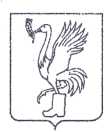 СОВЕТ ДЕПУТАТОВТАЛДОМСКОГО ГОРОДСКОГО ОКРУГА МОСКОВСКОЙ ОБЛАСТИ141900, г. Талдом, пл. К. Маркса, 12                                                          тел. 8-(49620)-6-35-61; т/ф 8-(49620)-3-33-29 Р Е Ш Е Н И Еот __28 мая____  2020 г.                                                                      №  36┌                                                      ┐    О платежах в бюджет муниципальных предприятий Талдомского городского округаВ соответствии со статьей 62 Бюджетного кодекса Российской Федерации, статьей 295 Гражданского кодекса Российской Федерации, статьей 17 Федерального закона от 14.11.2002      № 161-ФЗ «О государственных и муниципальных унитарных предприятиях» и в целях повышения эффективности использования имущества Талдомского городского округа,  Совет депутатов Талдомского городского  округа РЕШИЛ:1. Установить, что муниципальные унитарные предприятия Талдомского городского округа перечисляют 5 процентов прибыли, остающейся после уплаты налогов и иных обязательных платежей, в бюджет Талдомского городского округа.2. Прибыль, согласно п.1 настоящего решения начисляется предприятиями ежегодно и подлежит перечислению в бюджет Талдомского городского округа не позднее 11 апреля года, следующего за отчетным периодом.3. Предприятия в течение 3 рабочих дней с момента уплаты прибыли в бюджет Талдомского городского округа представляют копии платежных документов о перечислении  прибыли и  расчет с приложением данных бухгалтерской отчетности.         4. Признать утратившим силу Решение Совета депутатов Талдомского муниципального района Московской области от 30.12.2015г. № 101 «О платежах в бюджет муниципальных унитарных предприятий Талдомского муниципального района»5. Настоящее решение вступает в силу с даты его официального опубликования.6. Контроль за исполнением настоящего решения возложить на председателя Совета депутатов Талдомского городского округа Аникеева М.И.Председатель Совета депутатовТалдомского городского округа                                                                                       М.И. АникеевГлава Талдомского городскогоокруга                                                                                                                                  В.Ю. Юдин